CPS 9288/1 - List of Properties 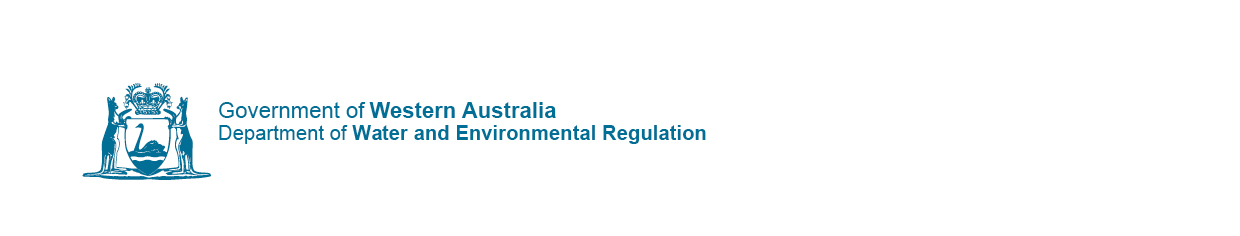 Property Locality Cuballing East Road Reserve (PIN 11431009)Cuballing East Road Reserve (PIN 11431010)Cuballing East Road Reserve (PIN 11471955)Cuballing East Road Reserve (PIN 11471958)Cuballing East Road Reserve (PIN 11542350)Cuballing East Road Reserve (PIN 11523628)CuballingCuballing East Road Reserve (PIN 11471957)Cuballing East Road Reserve (PIN 11471961)Cuballing East Road Reserve (PIN 11471963)Cuballing East Road Reserve (PIN 11471966)Cuballing East Road Reserve (PIN 11471968)Cuballing East Road Reserve (PIN 11471984)Cuballing East Road Reserve (PIN 11471985)WanderingCuballing East Road Reserve (PIN 11471986)Commodine